Møde i FMK Faaborg Midtfyn.Mødested: 	Bøgebjerg IFDato:			mandag d. 18.3.2018Mødedeltagere: Iben Bech FOU, Kenneth Christensen, Karsten Kristensen og Janne Vestergaard FC Faaborg, Gunner Hansen og Steen Allested UI, John Skaarup Nr. Søby, Svend Erik Nielsen HFS, Lars Bo Nielsen og Bo Hansen Aarslev Boldklub, Abdi Mohammed og Hans Strand Bøgebjerg, Malene Bærentsen og Rune Månsson Ringe BK og Niels Nielsen DBU Fyn klubrådgiverAfbud: Svend Johnsen FOU, Patrick Nr. Lyndelse, Laura Larholm Faldsled Svanninge.Ref: / Dagsorden: Siden Sidst og Kommunale udfordringerMajken Asserbo lovede på sidste FMK Møde i Nr. Lyndelse at rundsende oversigt over lysanlæg og en forbedringsrækkefølge til klubberne.  Niels kontakter Majken Asserbo mhp. at få eftersendt oversigten.Iben Priebe pointerer, at der kan tilføjes rettelser til budgettet, som er genåbnet pga. kommunale besparelser. Hendes forventninger er imidlertid, at der ikke sker noget i foreningslivet. Iben Bech opfordrer i øvrigt klubberne til at sende spørgsmål til besparelser mv, til FOU, så hun - og de øvrige, kan gå ind i problematikkerne og hjælpe klubberne. FOU skal have at vide, hvad de skal hjælpe med – men udvalget vil meget gerne være behjælpelige.De indledende møder ifm. de kommende kommunale budgetforhandlinger går i gang hen over sommeren – derfor vil det være oplagt med et FMK møde umiddelbart efter sommerferien.En spørger til beregningen af medlems- og lokaletilskud til hans egen klub, som virker uigennemskuelig. Iben vil forsøge at få formidlet en beregnings tabel, som kan sendes til klubberne.I referatet efterlyses en beskrivelse af beregning af medlemstilskud og lokaletilskud.Efter aftale med Iben, sendes et link til Kommunens hjemmeside, hvor der ligger en rigtig god forklaring på dette.https://www.fmk.dk/borger/kultur-og-fritid/foreninger-og-folkeoplysning/regler-for-foreningstilskud/mvh. Svend Johnsen FOUIP orienterer desuden om, at der arbejdes med et oplæg til en ny frilufts- og fritidspolitik i FOUDer inviteres meget snart til et kommunalt brugermøde, hvor ønsker til forbedringer gennemgås, fortæller Iben Bech – mødedatoen kommer ud på et nyhedsbrev fra Helle Hansen.Der leveres banemaling ud i klubberne i den kommende uge, orienterer Gunner Hansen.Majken Asserbo har ikke meddelt klubberne, om de får det, de ansøgte om.Conventus – der skal jvf. En kommunal beslutning medlemsregistreres og søges medlemstilskud via Conventus (gratisudgaven)Faaborg-Midtfyn Kommune har planlagt fire møder omhandlende Conventus.HR hjulet – Niels Niels havde oplæg til HR Hjulet og frivillighedsambassadør, samt til ”klubbens organisation”Niels oplæg udsendes med dette ref.Nyt fra DBU FynPuljer åbne for ansøgninger:DIF & DGI-puljenDBU’s UngdomsfondDBU Fyn/Albani puljenDBU Fyn har ekstra fokus på 4 områder i 2019:Flere før-skole-børn i fodboldklubberne
Flere piger i fodboldklubberne
Flere og bedre uddannede trænere
Flere DBU Fyn-dommere

Nye IT-kurser styrker klubben

Hvad siger folk om jeres fodboldklub: Lyt til medlemmerne med medlemsundersøgelsen Players 1st

Flere nye dommere. Fynsk fodbold har brug for flere dommere – og vi har brug for klubbernes hjælp til at rekruttere dem. Se datoer for dommergrundkursus.Kurser i FMK-regi. DBU Fyn kan ikke længere tilbyde ikke gratiskurser i formandsklubberne – der er rent budgetmæssigt ikke sat penge af til det.MEN – Formandsklubberne kan dog søge DBU Fyn/Albani puljen og vil få refusionen den vej igennem.FMK C.2.kursusFMK C.2.kursus 8 – 12 år Kontaktperson Abdi MohamadVært: Bøgebjerg, Maj 2019Der blev taget beslutning om tre rullende hverdage kl. 17-21.00 i maj 19Kort nyt fra klubberneBøgebjergKlubben er startet udendørs med ungdomsfodbolden – og med mange børnespillere. Der er flere drengeårgange i gang – de har ligeledes taget skridtet fra hallen og ud på banerne.Seniorerne har endnu ikke fundet en træner. Klubbens seniorer skiftes derfor til at stå for træningen. Det går godt, og der er stor tilslutning og opbakning til træningerne.Derudover er der klubudvikling i gang på pigesiden. Der igangsættes et forløb med ”Fantastisk Fodboldstart for Piger” i samarbejde med DBU Fyn ifm. Pigerakettens afvikling medio maj.Hans Strand har trænet pigerne indendørs hele vinteren.Hans søger midler til at få et skur til rekvisitter og klubhygge, samt til indendørs bander.Pigeraketten afvikles d. 12.5, hvor U12 piger skal være hjælpere. Bøgebjerg ønsker at samarbejde med Korinth om pigefodbold, og der har været indledende snakke imellem dem. Der er desuden et klubudviklings forløb i gang på klubbens årsplan med DBU Fyns klubrådgiver.Allested UIKlubben tilmelder to seniorhold (mænd), samt et kvindeseniorhold, et U11 spiller Golden League, men skal ligeledes tilmeldes turnering i DBU Fyn, ligesom U10 og U7 hold tilmeldes stævner og turneringerRinge BoldklubMalene orienterede om den nyvalgte bestyrelse i RB med 9 medlemmer og to suppleanter, samt en kasserer. Ringe BK fungerede i over et halvt år uden formand – pga. sygdom.Optimismen forårsspirer i klubben.FC FaaborgKlubberne Fåborg Fodbold og TIF er nedlagt og en ny klub FC Faaborg er startet.Der er mange børn i klubben, som har to trænings- og spillesteder - både i Faaborg og på TIFs baner. Især i U10 er der mange børn. Der er tilknyttet tre trænere til de ca. 25 børn i årgangen.Der afholdes snarligt et forældremøde for at få informationer om den nye klub fortalt. Mange forældre har udtrykt stor glæde over at de to klubber er slået sammen af flere årsager.Det var højest overraskende ikke det store problem at få udfyldt de manglende frivillige til de nye poster i klubben, udtrykker Janne Westergaard. Kenneth Christensen blev valgt som ny formand i FC Faaborg, fordi TIF havde flest medlemmer. Janne Westergaard blev næstformand.Der har været stor enighed om hvordan tingene skulle gøres.FC Fåborg er stadigvæk moderklub for alle børn op til 12 år.Alle øvrige medlemmer er i SFFTIFs anlæg er trukket ud af samarbejdet med SFF Nr. SøbyGeneralforsamlingen betød genvalg til alle bestyrelsesmedlemmer.Nye spillere er kommet til klubben her i starten af året.Horne FSÅrsmødet i fodboldudvalget gav genvalg hele vejen rundt, bortset fra kassemesteren, som ikke ønsker at deltage i fodboldudvalget.Hovedformanden er stoppet, men man regner med et nyvalg i næste uge.Om to uger er der øens hold stævne i klubben. 
SFO Legsmarken fungerer godt med ca. 20 tilmeldte unge (4-6 klasse) fire dage om ugen i klubhuset med leg, spil og madlavning mv.Mange lokale børn spiller fodbold i klubben. Efter U12 spiller de i SFF.Liverpool Camp i juli og HSV i maj.SFFOverbygningen har trænere til alle hold – 3 seniorhold, hvoraf de ene ligger godt i S2Desuden ungdomshold U13 drenge, U14 drenge U15 drenge U16 drenge og piger, U19 drengeDer mangler spillere til et 11 mands kvinde seniorhold.Årslev BKEn del nye poster til besættelse ved ned nyligt afholdte generalforsamling.Bestyrelsen har netop konstitueret sig med de 9 poster.Der er mange medlemmer, og det kan være svært at have plads nok til alle spillerne. Kunstgræsbanen er fuldt optaget på alle tider i øjeblikket.Øens hold cup ultimo marts for U9Et godt tiltag med forældre barn bold – her er mange nye små børn startet i klubben.Nu skal de mange nye fodboldspillere og ledere fastholdes og tiltaget skal gentages.Evt.Herunder fastlæggelse af næste møde i FMK og punkter til dagsorden:Næste møde:Mandag d. 2.9 2019 kl. 18.00Værtsklub FC FaaborgPunkter til dagsorden:Klub Office Med venlig hilsen
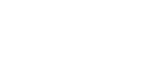 Niels Nielsen 
Klubrådgiver | nini@dbufyn.dk 
DBU Fyn | Stadionvej 50 - Opgang C | 5200 Odense V 
M 21605211 | T 66154144 DBU FYNEN DEL AF NOGET STØRRE